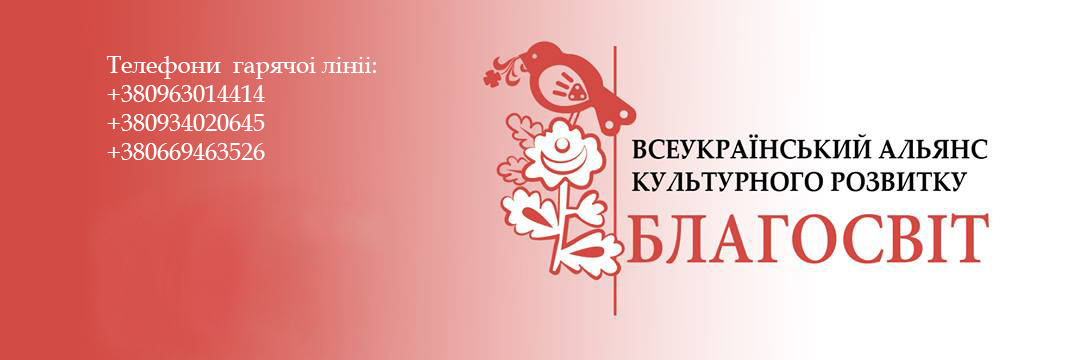 ПОЯСНЮВАЛЬНА ЗАПИСКА Закон про декомунізацію закликав перейменувати всі громадські місця, 
вулиці і площі, муніципальні та приватні підприємства, 
названі на честь лідерів минулого або історичних подій, 
таких, що принижують гідність українського народу.

Далеко не всі жителі міста встигли звикнути до нових назв вулиць і головне - 
не всі знають, чому їх вулиця отримала ім'я на честь тієї чи іншої людини.
Актуальність даного проекту полягає в тому,що в даний час вкрай низька 
поінформованість городян про те, які історичні події або імена яких чудових 
людей увічнені в назвах вулиць рідного міста. 

А разом з тим наш проект здатний відкрити багато нового жителям Дніпра
 і здатний допомогти в їх патріотичному вихованні. 

Крім того, вивчаючи топоніміку, можна не тільки пізнати історію, 
а й вивчити суспільні і політичні тенденції, простежити рівень ерудиції, 
ступінь громадянської відповідальності та сміливості міських керівників -
 адже це вони, за підтримки колективного розуму членів комісії з топоніміки, 
які є в кожному місті , в кінцевому рахунку, винаходять і стверджують назви вулиць.Цілі проекту:1. Сприяння формуванню патріотично налаштованої, духовно багатої особистості, орієнтованої на подальше самостійне вивчення і осмислення історичного і культурного досвіду як свого краю, так і країни в цілому.2. Популяризація серед населення об'єктів культурної спадщини.3. Надання відкритого рівного доступу до інформації проісторичних постатей  і пам'ятних місцях Дніпра4. Сприяти об'єднанню і взаєморозумінню між регіонами України.Опис Проекту Проект представляє собою цикл інтерактивних заході1.Пізнавальні програми,знайомство з історично культурно значущими місцями міста. Кожному, чиїм ім'ям названо вулицю, буде присвячено  відео-ролик на youtube,ми  розповімо про його час, про його роль в історії, про його діяльность.2. Трансляція пізнавальних відео роликів і тізерів на ТЦ Пасаж, монітор на площі Героїв Майдану3. Буде створено історико-пізнавальні та етнокультурні туристичні маршрути,для подальшого використання цих ресурсів в організації турів. 4. Екскурсійно-пізнавальні квести, вікторини.5. Інтелектуальний тролейбус, трамвай. Пасажирам розповідатимуть історію появи проспекту, вулиці, кварталу, а також про ті історичні постаті, в честь яких були названі міські вулиці.6. Буде проведено цикл маркетингових заходів з реклами та просування історико-культурних і етнографічних об'єктів на європейський туристичний ринок.7. Будуть проведені лекції по декомунізації  та науково-практичні конференції з проблем історико-пізнавального і етнокультурного туризму і по темі «Життя і діяльність історичних особистостей Дніпра», видання матеріалів конференції. 8. Створення путівника по об'єктах історико-культурного та етнографічного туристичного інтересу проекту.9. Сіті-лайти на перейменованих вулицях з поясненням на честь якої особистості або події вона названа .Цітата діяча, користь його для України або міста.10. На вокзалі і в аеропорту встановити інтерактивну карту Дніпра, з головними туристичними визначними пам'ятками, пам'ятниками і районами міста з фотогідом (укр., англ. і рос. версія)Завдання:1. Вивчити, за яким принципом давалися назви з моменту заснування міста і до 1917 року.2. З'ясувати, в зв'язку з чим ішов процес активного перейменування вулиць в 20 і 21 столітті.3. Визначити, які сучасні тенденції в досліджуваному процесі вибору назви.Виховні завдання:1.Прищепити любов і дбайливе ставлення до рідного краю, до його народу,традиціям, звичаям;2.Розвивати і підтримувати інтерес до різних сторін минулого ісправжнього краю;3.Розвивати практичні вміння та навички туризму та орієнтування намісцевості;4.Формування інтелекту і загальної культури городян;☎ +380963014414; +380934020645  Viber +380963014414Глава організаційного комітету Міла Садовська.